Meine Lustlandkarte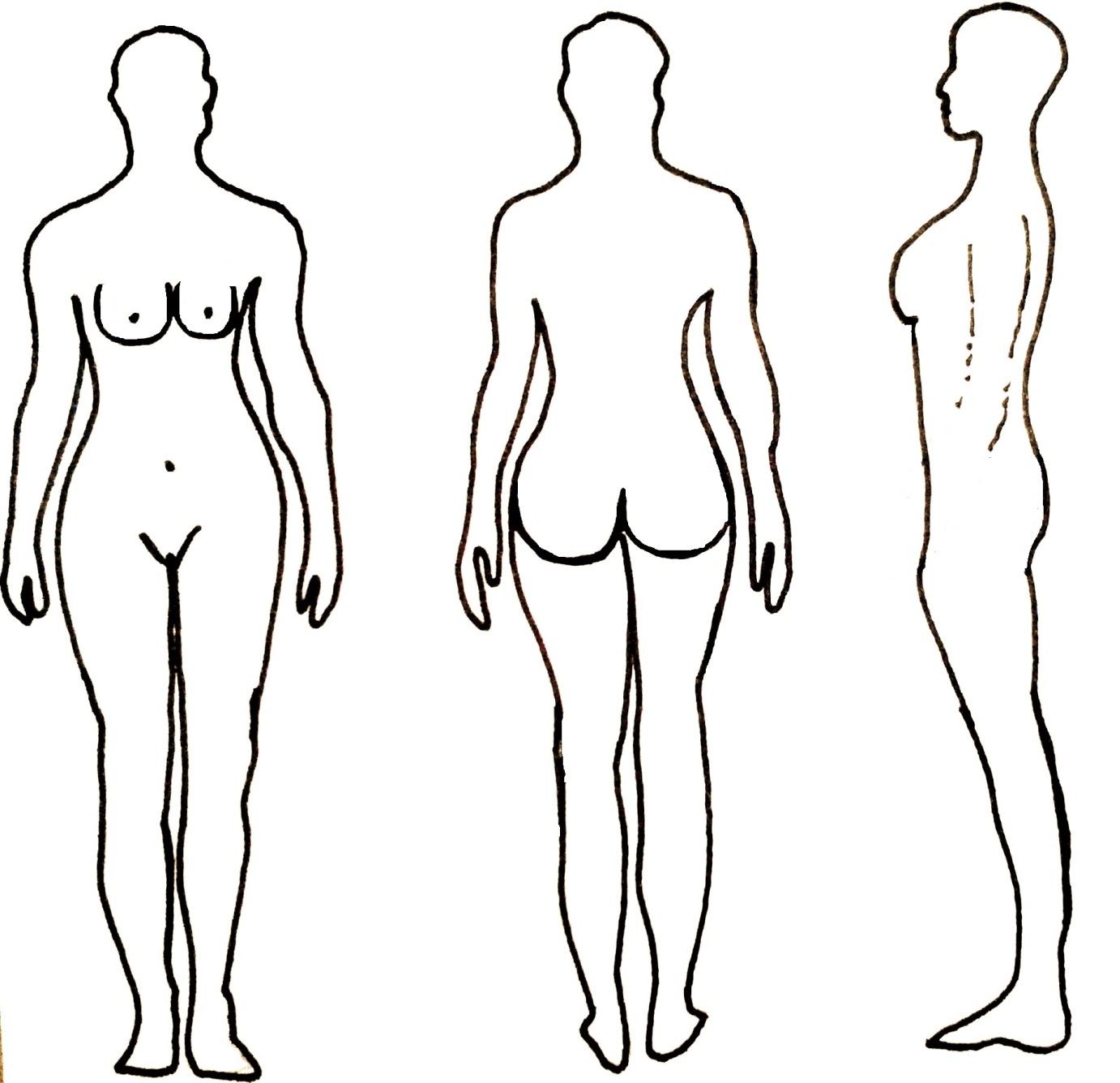 Meine Legende:Beispiel: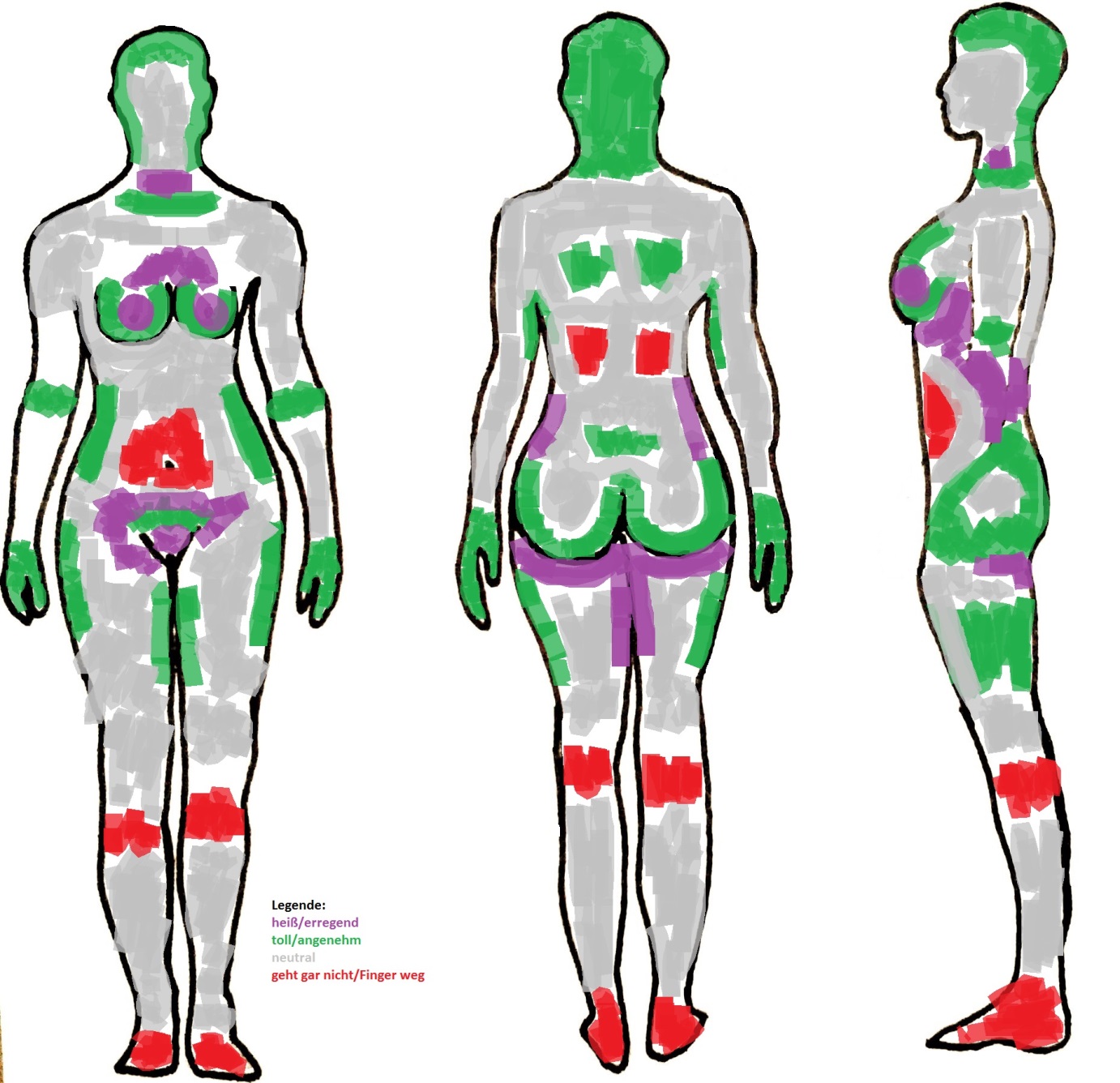 Viel Spaß bei der Aufgabe und bis zur nächsten Email!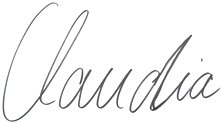 